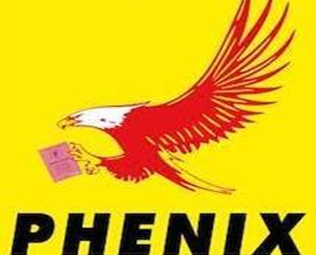 Frais de gestion B A A1 A2 :			70.00€Frais de dossier AAC : 		            		60.00€Frais de dossier Accélérée :	            		130.00€Livre de code : 					20.00€Prepacode (Sur internet) :			45.00€Livret d’apprentissage : 			30.00€Cours de code valable 12 mois :	           	 	210.00€Cours de code valable 6 mois			160.00€Evaluation : 					50.00€Heure de conduite B A A1 A2 AM : 		50.00€1er Accompagnement pratique : 		50.00Demande permis ANTS : 			30.00€une note vous ai délivré a chaque règlement.Une notice d’information vous ai fournie a votre demande e0300103340 40354347300041 40354347300082 e0300103430Auto-école phénix 42 b rue Jules Michelet 01100 OyonnaxAuto-école phénix 8 rue ban Thevenin 01800 MeximieuxPrix Unitaires TTC à la date du 01/01/2023Livre fiche moto :				20.00€Heure de conduite remorque :			58.00€		Kit pédagogique : 				50.00€Heure de conduite boite auto : 			58.00€	1er Accompagnement circulation : 		75.00€Accompagnement plateau : 			75.00€RDV préalable CS 2 heures			100.00€Frais de déplacement : 				50.00€Présentation permis BE : 			58.00€RDV pédagogique conduite + théorie :   	75.00€Demande d’inscription ANTS : 			30.00€